	Symposium: Conduction system pacing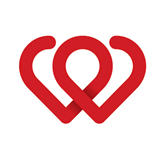 22.04.2023Balkan Hotel, Sofia, BulgariaPreliminary program08:45-09:00 	Opening V. Velchev, V. Traykov, K. Dzhinsov09:00-10:00 	Session 1Chairs:  V. Velchev, B. BorissovConduction system anatomy and physiology. K. DzhinsovRight ventricular pacing-induced cardiomyopathy. V. VelchevECG in conduction system pacing. I. Garvanski10:00-10:30	 Coffee break10:00-11:30 	Session 2 with live case transmission: conduction system pacing in bradycardia Panelists: M. Jastrebszki, D. Zizek, V. Vechev, K. DzhinsovThe resurgence of pace and ablate strategy in heart failure patients with atrial fibrillation? D. ZizekHow to get to the left bundle branch area and confirm LBB capture. M. Jastrzebski11:30-12:15 	Satellite symposium12:15-13:15 	Lunch break13:15-14:45 	Session 3 with live case transmission: conduction system pacing in LBBB and HFrEF.Chairs: V. Traykov, H. Burri, M. Protich, M. JastrzebskiEHRA consensus on conduction system pacing: what's new in 2023? H. BurriConduction system pacing in lieu of CRT: what to expect? V. Traykov14:45-15:00	Satellite symposium15:00-16:15 	Session 4Chairs: V. Traykov, K. DzhinsovElectrophysiology of LBBB. K. DzhinsovConduction system pacing in LBBB and HFrEF: when do we need an alternative approach? HOT/LOT-CRT. Sv. KurtevChallenges and complications of the implantation. V. Traykov 16:15-16:45	 Coffee-break16:45-17:45 	Session 5Chairs: V. Velchev, Sv. IovevWhich patient is likely to benefit most from conduction system pacing? E. MartinovOur own institutional experience. V. Velchev 17:45-18:00 	Wrap-up and adjourn